2nd GradeFIRST QUARTER CORE COMPETENCE DEVELOPMENT 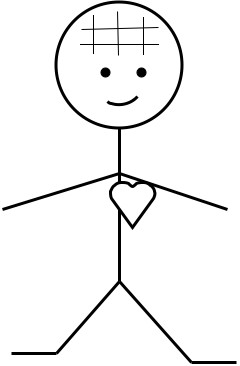 For resources to support first quarter progress, go tohttp://teacher.depaul.edu.Polk Bros. Foundation Center for Urban Educationat DePaul UniversityMATH MIX: New and Continuing PRIORITIESResearch confirms that if the math curriculum includes “frequent cumulative review” that enables students to retain greater math competence.  Among sources supporting this “mix” is the report “Assisting Students Struggling with Mathematics” of the What Works Clearinghouse, IES Practice Guide, US Department of Education.  This chart is designed to organize planning for new math content and inclusion of math learned earlier in the school year in activities such as: learning centers; “bell ringers”; homework, art, science, social science--Integrating math into science and social science makes math more meaningful.Homework Essential: Students need to take home an example of how to solve problems—they prepare so they can practice correctly.  Encourage math games that reinforce math facts.Daily kinds of assessment: __glossary  __journal   __my own example  __change the problem, solve it__ _______________   __ _________________________________Weekly kinds of assessment: __solve problem, explain patterns and strategies   __write math booklet __make my own “anchor chart”   __make “math path”—how to “do math”__ __________________________   __ ________________Common Core Second Grade Literacy Standards EmphasizedIntegrated Standards:1. Ask and answer such questions as who, what, where, when, why, and how to demonstrate understanding of key details in a text—is the basis for responding to questions and tasks based on the other reading standards.  Progress in all standards supports standard 10-- By the end of the year, read and comprehend literature, including stories and poetry, and informational texts, including history/social studies, science, and technical texts in the grades 2–3 text complexity band proficiently, with scaffolding as needed at the high end of the range.Nonfiction reading competencies are developed each week in science or social science—ideally students focus on only one nonfiction subject for five weeks so that students learn that content and learn how to read nonfiction.The Speaking and Listening Standards are Keys to Learning ACROSS the Curriculum Check the standards you will emphasize in students’ “collaborative conversations” during first quarter.Comprehension and CollaborationSL.2.1 Participate in collaborative conversations with diverse partners about grade 2 topics and texts with peers and adults in small and larger groups.
__SL.2.1a Follow agreed-upon rules for discussions (e.g., gaining the floor in respectful ways, listening to others with care, speaking one at a time about the topics and texts under discussion).__SL.2.1b Build on others’ talk in conversations by linking their comments to the remarks of others.__SL.2.1c Ask for clarification and further explanation as needed about the topics and texts under discussion.SL.2.2 Recount or describe key ideas or details from a text read aloud or information presented orally or through other media.
SL.2.3 Ask and answer questions about what a speaker says in order to clarify comprehension, gather additional information, or deepen understanding of a topic or issue.Presentation of Knowledge and IdeasSL.2.4 Tell a story or recount an experience with appropriate facts and relevant, descriptive details, speaking audibly in coherent sentences.
SL.2.5 Create audio recordings of stories or poems; add drawings or other visual displays to stories or recounts of experiences when appropriate to clarify ideas, thoughts, and feelings.
SL.2.6 Produce complete sentences when appropriate to task and situation in order to provide requested detail or clarification. SOURCE of Common Core Standards cited in this guide: http://www.corestandards.orgThe standards have been issued with a public license that allows them to be republished for any purpose that supports the standards initiative. © Copyright 2010. National Governors Association Center for Best Practices and Council of Chief State School Officers. All rights reserved.Second Grade:  First Quarter, Weeks 1-2 Learning PrioritiesWhat character traits are most important to our classroom community?Example--You can set  up a display—choose traits and ask students to illustrate them.Personalize learning from the beginning:Make a Literacy Survey to Learn What Your Students Like.You can complete this survey in a few different ways.  Students can write their   answers and then cut out the rectangles and make a bar graph.  Students can interview each other.  Students can fill in the boxes and give you the page to keep now and then take the same survey in a few months to see how their ideas change.  PreK-1st grade  students can give their responses orally or draw pictures.Second Grade: First Quarter, Weeks 3-4 Learning PrioritiesSecond Grade:  First Quarter, Weeks 5-6 Learning Priorities2nd Grade: First Quarter, Weeks 7-8 Learning Priorities2nd Grade: First Quarter, Week 9 Learning PrioritiesWeek ofNew MathMath “Mix”—Content to RevisitREADING LITERATUREREADING NONFICTIONKEY IDEAS AND DETAILSKEY IDEAS AND DETAILS2. Recount stories, including fables and folktales from diverse cultures, and determine their central message, lesson, or moral.2. Identify the main topic of a multi-paragraph text as well as the focus of specific paragraphs within the text.3. Describe how characters in a story respond to major events and challenges.3. Describe the connection between a series of historical events, scientific ideas or concepts, or steps in technical procedures in a text.CRAFT AND STRUCTURECRAFT AND STRUCTURE4. Describe how words and phrases (e.g., regular beats, alliteration, rhymes, repeated lines) supply rhythm and meaning in a story, poem, or song.4. Determine the meaning of words and phrases in a text relevant to a grade 2 topic or subject area.5. Describe the overall structure of a story, including describing how the beginning introduces the story and the ending concludes the action.5. Know and use various text features (e.g., captions, bold print, subheadings, glossaries, indexes, electronic menus, icons) to locate key facts or information in a text efficiently.INTEGRATION OF KNOWLEDGE AND IDEASINTEGRATION OF KNOWLEDGE AND IDEAS7. Use information gained from the illustrations and words in a print or digital text to demonstrate understanding of its characters, setting, or plot.7. Explain how specific images (e.g., a diagram showing how a machine works) contribute to and clarify a text.Week of September 4Week of September 11Literature Genre__fairy tale  __folk tale__realistic fiction   __fable__ ________________________fairy tale  __folk tale__realistic fiction   __fable__ ______________________Reading Literature  CCSSRL.2.1Answer questions—literal and inferential—about CCSSRL2.2-respond to eventsliterature terms: story; character; trait; action; event Take reading interest survey.What do you like about reading stories?RELATE CHARACTER TRAITS AND ACTIONS  (relates to classroom rules)Ask/answer questions about who, what, why  Identify/infer character traits.  RELATE TRAITS/ACTIONS/MOTIVES Read/listen to, thenIdentify/infer motive, relate to character traits –how characters respond to events(Supports continuing the focus on classroom cooperation, the positive classroom—problem-solving)Nonfiction Sources_ picture books _big books _topic/trade books   __videos  __museum exhibit_ picture books _big books _topic/trade books  __videos__museum exhibitScienceCCSSRI.2.1Answer questions—informational and inferentialWhat do you like about science?How do you learn science?How do scientists explore?What is a trait that helps a scientist?SL2.2 Recount or describe key ideas or details from a text read aloud or information presented orally or through other media—ONGOINGIntegrate use of video and books to learn  (Applies CCSSR7.2—tell how visuals help you understand a text)Social ScienceCCSSRI.2.1Answer questions—informational and inferential.What traits are important to help people to live and work together in a community?  (Responses may be based on experience and readings.)
SL2.2 Recount or describe key ideas or details from a text read aloud or information presented orally or through other media.  ONGOING Integrate the use of visuals/videos/books with a BIG question of the week.  (Applies CCSSR7.2—tell how visuals help you understand a text)Writing  Explanatory CCSSW2.2andConventions (sentence)Assess writing abilities to set specific priorities.Describe yourself in sentences and drawings.Provide complete sentences to respond to questions—orally and in writing (SL2.6)—in all subjects.Word Patterns and GrammarIn addition to scheduled sight words include phrases such as the Fry Phrases.PHONICS FOCUS:  Assess knowledge of phonics; set prioritiesSight Words: Assess knowledgeProper nouns: Assess use in writing.PHONICS FOCUS: Sight Words:Proper nouns: Expand knowledge and usecarefulhelpfulcooperativeWhat is your favorite kind of book to read?What is your favorite story?What is your favorite TV show?What do you like about that TV show?What do you like to write?What do you want to learn more about?animals, countries, famous people, music, sports, or another topic?Week of September 18Week of September 25Literature Genre__fairy tale  __folk tale__realistic fiction   __fable__ ________________________fairy tale  __folk tale__realistic fiction   __fable__ ______________________Reading Literature  CCSSRL.2.1Infer with evidenceCCSSR2.3  How characters respond to eventsliterature terms: character; event; sequence; cause-effect; motiveANALYZE SEQUENCE TO IDENTIFY CAUSES AND EFFECTS Read a story, then:identify sequence, then identify/infer cause-effect; relate to character traits and motive.Relate traits to classroom—see next page.INTEGRATE WRITING: Construct sentences to tell an event in a story—details about actionsAnalyze SEQUENCE, cause-effect, then PREDICT Read a story, then:identify sequence, then identify/infer cause-effect; relate to character traits and motive.Make and support predictions based on that analysis.INTEGRATE WRITING: Construct sentences to tell an event in a story—details about actionsNonfiction Sources_topic book   __video__museum exhibit__internet source  __ ____________topic book   __video __museum exhibit__internet source  __ _____________ScienceorSocial ScienceCCSSRI.2.1—answer questions with evidenceCCSSR2.4 expand academic vocabulary (ongoing)literacy terms: glossary; text feature; illustration; caption; bold print; heading; title Contrast fiction and nonfiction/real and make-believe.What do writers put into a story?What do writers put into a topic book?What are the parts of a topic book?         How do they help you learn?Use text features to locate information to answer literal questions with information from illustration and/or text.   (Teacher points out use of bold print, headings, captions, other text features to use.)Use text features to locate information to answer questions with information from illustration and/or text (guided to use text features).  Then evaluate: What are the important facts you learned?Make glossary—can be Word-picture glossary—with sentences that use words.  ONGOINGWriting  narrativeCCSSW2.2ExpositoryJournal—can apply to any subject—and SELStrengthen sentences with adjectivesJournal—can apply to any subject—and SELStrengthen sentences with adjectivesOrganize a paragraphWord Patterns and GrammarWord Patterns and GrammarIn addition to sight words include the Fry Phrases.Infer from context--ongoingPHONICS FOCUS: Sight Words:Identify, classify singular and plural nouns PHONICS FOCUS: Sight Words:Identify, classify singular and plural nounsWeek of October 2 Week of October 10Literature Genre__fairy tale  __folk tale__realistic fiction   __fable__ ________________________fairy tale  __folk tale__realistic fiction   __fable__ ______________________Reading Literature  CCSSRL.2.2—theme development--Answer with evidence (2.1)LITERATURE TERMS: theme; setting, plot, character; writer, illustratorMid Quarter Assessment: Identify important parts of a story Identify elements of story  (setting, plot, character)Theme Development: Tell how the plot relates to the MESSAGE OR THEME  (teacher tells message or theme, student explains how it is developed—by the writer and illustrator—how they help communicate it).  
INTEGRATE WRITING: Write a sequential summary of the story including the events that support the theme.CLARIFY THEMEIdentify elements of story  (setting, plot, character)Tell how the plot relates to the MESSAGE OR THEME  (teacher tells message or theme, student explains how it is developed—by the writer and illustrator—how they help communicate it with the events they show/tell). (CCSSR5)INTEGRATE WRITING: Write a sequential summary of the story including the events that support the theme.Nonfiction Sources_topic book   __video__museum exhibit__internet source  __ _____________topic book   __video __museum exhibit__internet source  __ _____________ScienceorSocial ScienceCCSSRI.2.2Summarize literacy terms: summarize; important information; list; paragraphMid-Quarter Assessment:Identify important information, list it, then summarize it. Topic: ___________________INTEGRATE WRITING: Write a paragraph that summarizes the chartIdentify important information, list it, then summarize it. Topic: ___________________INTEGRATE WRITING: Write a paragraph that summarizes the chart that summarizes the chart.Writing  CCSSW2.2ExpositoryMid-quarter assessment: What are the rules for writing sentences?  Give examples. Journal—can apply to any subject and also SELJournal—can apply to any subject and also SELHow do you write a paragraph to support an idea?Word Patterns and GrammarIn addition to sight words include the Fry Phrases.Infer from context--ongoingPHONICS FOCUS: Sight Words:Identify, classify Singular and plural nouns and verbsPHONICS FOCUS: Sight Words:Identify, classify, Singular and plural nouns and verbsWeek of October 17Week of October 24Literature Genre__fairy tale  __folk tale__realistic fiction   __fable__ ________________________fairy tale  __folk tale__realistic fiction   __fable__ ______________________Reading Literature  CCSSRL.2.2  Infer the theme of a story Also includes CCSSR5—how the writer’s choices communicate that themeLITERATURE TERMS: NARRATE; ACTIONS; TEMPORAL WORDS; EVENT ORDER; ILLUSTRATIONINFER MESSAGE/THEME  Guided by teacher analyze how the writer included different events to support the theme of a story. Identify details that the writer and illustrator provide to explain the story and focus on the theme.  (Teacher may identify theme –deductive--or guide students to infer it--inductive.)INTEGRATE WRITING: Start with mentor text—tell how the writer and illustrator communicate the story—showing and telling actions, thoughts, feelings; using temporal words.  Narrate a story/eventInclude details to describe actions;  use temporal words to signal event order, and provide a sense of closureINFER MESSAGE/THEME  analyze how the writer included events to support the theme. Identify details that the writer and illustrator provide to explain the story and focus on the theme.  (Teacher may identify theme –deductive--or guide students to infer it--inductive.)INTEGRATE WRITING: Start with mentor text—tell how the writer and illustrator communicate the story—showing and telling actions, thoughts, feelings; using temporal words.  Narrate a story/eventInclude details to describe actions;  use temporal words to signal event order, and provide a sense of closureNonfiction Sources_topic book   __video __museum exhibit__internet source  __ ____________topic book   __video __museum exhibit__internet source  __ _____________ScienceorSocial ScienceCCSSRI.2.2Identify the main idea and supporting information LITERACY TERMS: MAIN IDEA; SUPPORTING INFORMATION; LOCATE; PARAGRAPH Teacher identifies main idea of a text.Students locate and list information to support it.This can be done for each part of a nonfiction text or for a video or photo—students need to develop proficiency with visuals as well as texts.Students identify important information in a paragraph. Then identify main idea of the paragraph.Teacher guides to determine central idea of the text.Writing  narrativeCCSSW2.3Organize and writing paragraphOrganize and write paragraphs.  Improve support for main idea. Word Patterns and GrammarWord Patterns and GrammarIn addition to sight words include the Fry Phrases.Infer from context--ongoingPHONICS FOCUS: Sight Words:AdjectivesPHONICS FOCUS: Sight Words:Adjectives Week of October 30Comprehensive AssessmentReading Literature  CCSSRL.2.2Analyze development of theme LITERATURE TERMS: reason; purpose; author; moral Comprehensive assessmentHow do you read a story?What are the parts of a story?How do pictures help tell a story?How do you figure out what a story’s lesson is—what the writer wants you to understand because you read it.   Nonfiction Sourcestopic book   __video __museum exhibit__internet source  __ _____________ScienceorSocial ScienceCCSSRI.2.2Analyze the parts of a nonfiction text; use them to figure out main ideas.Comprehensive AssessmentStudents independently answer questions based on a topic book.Students independently read a passage with illustrations and identify important information and ideas.  Writing  Expository—2.2Comprehensive Assessment:How do you write a paragraph?  List the steps.Recommended: Read another student’s paragraph.  Tell what you learned.Then suggest a way to make it even better.Word Patterns and GrammarWord Patterns and GrammarIn addition to sight words include the Fry Phrases.Infer from context--ongoingPhonics: 
Give examples of phonics patterns. Sight Words:Make up sight word sentences.